SEGUIR ESTAS INSTRUCCIONES MUY IMPORTANTE RELLENAR EL FORMULARIO  QUE APARECE ABAJO Y ENVIARLO AL E-MAIL: secretaria@iesjuanbosco.esJunto con la copia del  DNI (por ambos lados) y de la tarjeta de familia numerosa, si  la  tenéis.1-Cuando recibamos vuestro FORMULARIO DE SOLICITUD DE MATRÍCULA RELLENADO,  se generara la CARTA DE PAGO de tasas a la Universidad  y se os enviara al correo electrónico que habéis puesto en el formulario.2. A continuación, tenéis que imprimir la  CARTA DE PAGO, comprobar que todos los datos son correctos, firmar en los 3 ejemplares e ir al Banco (Liberbank-BCLM, Globalcaja, Banco Santander, Bankia o Eurocaja Rural) y, PAGÁIS LA TASA.3-Una vez pagada la tasa (es necesario que en la CARTA DE PAGO figure la validación mecánica), para terminar el proceso de matriculación,  la tenéis que llevar a Secretaría. (Será entre los días 19 y 21 de Mayo).  Al  correo  electrónico se os enviara también la carta PIN con el USUARIO y CÓDIGO DE ACTIVACIÓN para que, accediendo a la dirección que figura en la misma, activéis el usuario, lo que permitirá realizar varios trámites administrativos (obtención de la tarjeta de calificaciones, presentación de reclamación de la EvAU, preinscripción…) PRECIOS DE MATRÍCULAMatrícula ordinaria: - Inscripción y fase obligatoria: 52,99 € - Fase voluntaria: (incluye 2 asignaturas, de 10,64 € cada una): 21,28 € - Asignatura adicional en fase voluntaria: 15,85 € Bonificaciones: - Familia numerosa cat. general: 50%. - Familia numerosa cat. especial: exento. IMPORTANTE: Acudir a la EvAU provistos del DNI/NIE y de la CARTA DE PAGO en cada examen. SOLICITUD DE EXPEDICIÓN DEL TÍTULO DE BACHILLERATO Los alumnos que quieran solicitar el título de Bachiller que nos hagan la petición por e-mail para que les generemos  el modelo de Tasas.secretaria@iesjuanbosco.es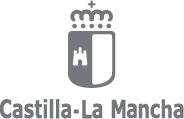 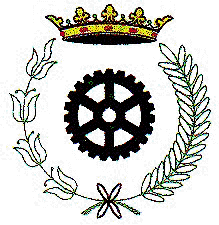 SOLICITUD DE MATRÍCULA EvAU 2020-2021PRUEBAS DE EVALUACIÓN PARA EL ACCESO A LA UNIVERSIDADSE DEBE ADJUNTAR COPIA DEL D.N.I. Y DE LA TARJETA DE FAMILIA NUMEROSA, SI PROCEDEAPELLIDOS Y NOMBRE________________________________________________________D.N.I_________________  CORREO ELECTRÓNICO______________________________________________TLFNO:_______________________CURSO (AÑO ACADÉMICO):__________________ MODALIDAD DE BACHILERATO:____________________________CICLO FORMATIVO:______________________________________________________________CLASE DE MATRÍCULA:  ORDINARIA                    FAMILIA NUMEROSA GENERAL              FAMILIA Nª ESPECIAL           FASE      OBLIGATORIAHISTORIA DE ESPAÑA INGLÉSLENGUA Y LITERATURABACHILLERATO CIENCIAS: MATEMATICASBACHILLERATO HUMANIDADES Y CC. SOCIALES (ELEGIR UNA)MATEMATICAS APLICADAS A LA CIENCIAS SOCIALESLATIN II             FASE      VOLUNTARIAEl Alumno debe de elegir un mínimo de 2 y un máximo de 4 asignaturas de las relacionadas en hoja adjunta.1º ASIGNATURA:____________________________________________2º ASIGNATURA:____________________________________________3º ASIGNATURA:_____________________________________________4º ASIGNATURA:_____________________________________________INFORMACIÓN BÁSICA SOBRE PROTECCIÓN DE DATOSINFORMACIÓN BÁSICA SOBRE PROTECCIÓN DE DATOSResponsableViceconsejería de Educación.FinalidadGestión administrativa y educativa del alumnado de centros docentes de Castilla-La Mancha.LegitimaciónCumplimiento de una obligación legal/Ejercicio de poderes públicos (L.O. 2/2006, de 3 de mayo, de Educación; Ley 7/2010, de 20 de julio, de Educación de Castilla-La Mancha).DestinatariosExiste cesión de datos.DerechosPuede ejercer los derechos de acceso, rectificación y supresión de sus datos, así como otros derechos, tal y como se explica en la información adicional.Información adicionalDisponible en la dirección electrónica: https://www.castillalamancha.es/protecciondedatos